Итоги 2019-2020 учебного года Учебная работа	Анализ результатов учебного процесса проведен на основе реального состояния по итогам 2019-2020  учебного года. Организация  и управление деятельностью колледжа в 2019-2020 учебном году были направлены на эффективную работу всех структурных подразделений, улучшение всех показателей, укрепление материально-технической базы. 	Педагогический  коллектив  колледжа  в 2019-2020 учебном году работал на развитие личностного потенциала обучающегося, формирование его способности к компетентностной деятельности в реальных ситуациях, на создание условий для развития каждого студента, использования инновационных технологий, формирования здорового образа жизни.	Учебный процесс в колледже осуществляется на основе рабочих учебных планов. Рабочие учебные планы по общей продолжительности обучения по формам обучения, продолжительности теоретического курса, практик, экзаменов, каникул, общей недельной аудиторной и внеаудиторной нагрузке соответствуют ГОСО. Рабочие учебные планы составлены для каждой специальности согласно приказа Министра образования и науки Республики Казахстан  от 31 октября 2017 года № 553  и приказа Министра образования и науки Республики Казахстан  от 22 января 2016 № 72.   График  учебного процесса соблюдался по всем специальностям. В соответствии с учебными планами и графиком учебного процесса составлено расписание занятий. Расписание занятий для студентов каждой учебной группы доступно, размещено на стенде и на платформе CollegeSmartSnation.	Минувший учебный год педагогический коллектив колледжа завершил следующими показателями своей учебной деятельности:  	На конец учебного года в колледже обучалось 216 студентов:III  курс -74, II курс – 64, I курс - 78	В течение учебного года из колледжа выбыло 9 обучающихся (Пентус Д., Мельников О., Матрюк В., Ермурат Д., Гиманатуллин Н., Марчук А., Ерконыров Д., Мухаметшин А., Пышненко А.). В связи с переводом в другие учебные заведения  - 3,  трудоустроен -1, отчислены решением педагогического совета-2, самовольно выбыли-2, не вернувшийся из академического отпуска – 1. Прибыло в течение года трое студентов переводом из других учебных заведений.	Образовательные  программы по всем специальностям  за 2019-2020 учебный год выполнены. Не  смотря на переход колледжа в формат дистанционного обучения, учебные программы по всем предметам выполнены в полном объеме. Проведена промежуточная и итоговая аттестация студентов  с использованием платформы CollegeSmartSnation. В ходе промежуточной аттестации большинство студентов показывают достаточный уровень знаний изученных дисциплин. Средний показатель качественной успеваемости по колледжу составляет 33%, %. Средний балл в колледже по теоретическому обучению– 3,35.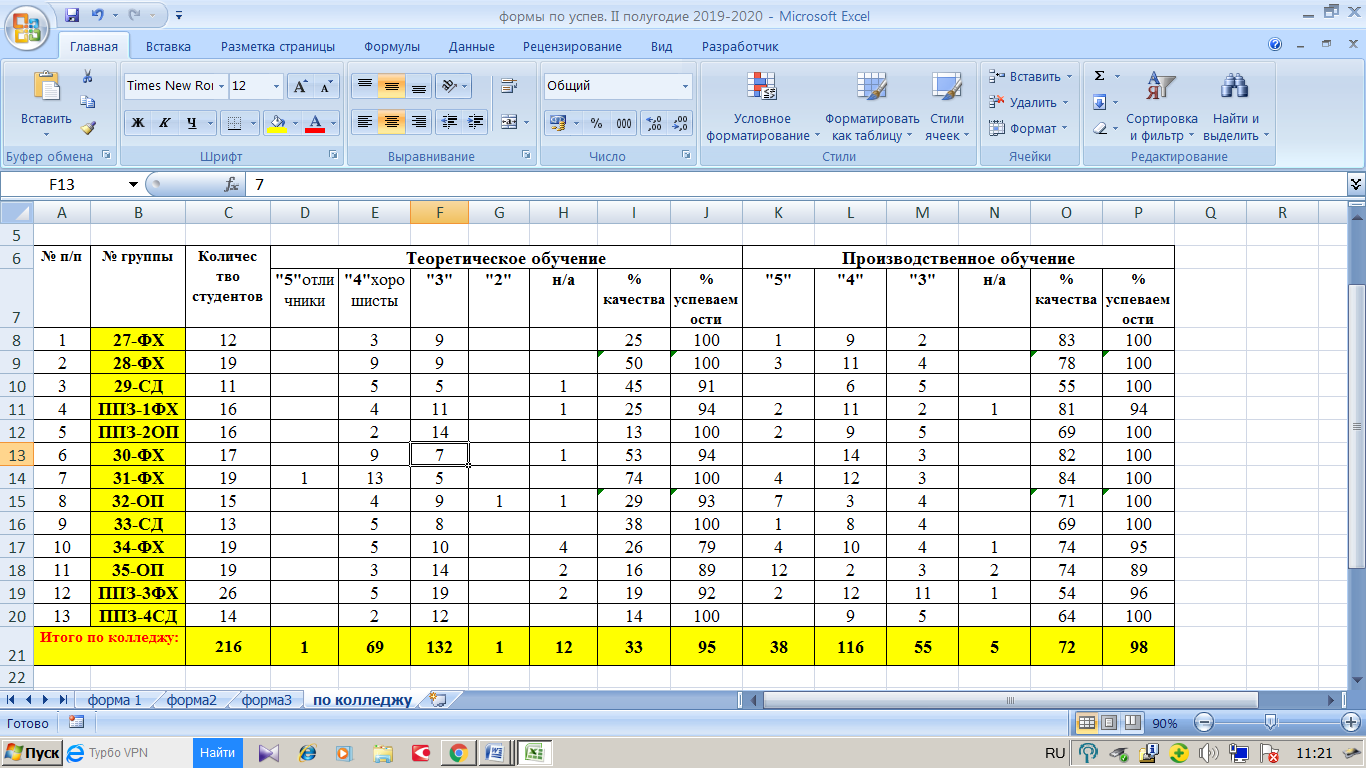 	 Качество знаний по колледжу держится в этих пределах на протяжении последних трех лет. Следует отметить небольшое увеличение обучающихся, занимающихся на «хорошо и отлично». Думаю, что некоторых студентов мотивацией к успешному завершению учебного года является возможность получения стипендии. Уменьшилось количество неаттестованных. Но все же их быть не должно. Следовательно, руководителями группы, учителями – предметниками недостаточно эффективно проведена индивидуальная работа со студентами. При своевременной и грамотно построенной работе руководителей группы, учителей – предметников, родителей неаттестованные  обучающиеся могут пополнить ряды  успевающих. Педагогам на уроках и руководителям групп необходимо уделять особое внимание работе с резервом хорошистов с целью повышения качества знаний обучающихся, активнее использовать дифференцированную работу, индивидуальный подход в обучении.	Из таблицы видно, что учебный год завершили со100% успеваемостью учебные группы 27ФХ,28ФХ, ППЗ-2ОП31ФХ,ППЗ-4СД. Хорошая успеваемость и в группах 29СД, ППЗ-1ФХ,30ФХ,32ОП, ППЗ-3ФХ. Лучшее  качество знаний в учебной группе 31-ФХ, из 19 обучающихся занимаются на «хорошо» и «отлично» 14 студентов, все аттестованы. Это хороший показатель. Качество составило 74%.	Итоговая аттестация выпускников проводилась в соответствии с графиком учебного процесса. Допущено к сдаче государственных экзаменов  74 выпускника. Квалификационные экзамены на получение рабочей квалификации по всем специальностям прошли успешно и были проведены в форме комплексного тестирования на платформе CollegeSmartSnation. Результаты следующие:	Численность выпускников, получивших вместе со специальностью общее среднее образование составило 72 студента. Гвоздев А. и Селиванов В. получили свидетельство по профессии, без получения среднего образования. Диплом с отличием получила 1 студентка учебной группа 28-ФХ Дуйсенбай Куснияр. Получили   выше установленный разряд  - 4 (Процюк Д., Шульпин А. – электрогазосварщик IV разряда, Исаева Е., Кришталь А.- повар IV разряда).  65 студентов получили установленный разряд.	Итоги экзаменов выпускных групп по специальным предметам:	Из данных, представленных в таблице, видно, что самый низкий процент качества знаний  в учебной группе ППЗ-2ОП по оборудованию. Педагогу необходимо рассмотреть и внести коррективы в  свое поурочное планирование с целью повторения и отработки проблемных зон основных содержательных линий.	Анализируя данные, приведенные в таблице, необходимо отметить, что, в сравнении с прошлым учебным годом, качество знаний  у бухгалтеров повысилось с 69% до 94%. Улучшилось качество знаний и в группах по квалификации «ТМ с/х производства) с 53% до 79%. Зато снизилось качество знаний за комплексный экзамен по специальности «Сварочное дело», со 100% до 64% и по специальности «Организация питания» с 93% до 62%.	В течение учебного года в колледже проводился мониторинг результативности образовательного процесса, оценка качества подготовки и достижений студентов. Использовались технологии и процедуры оценки качества образования:проведения входного контроля текущий контроль успеваемостианализ промежуточной аттестациианализ результатов учебной и производственной практики анализ итоговой аттестации конкурсы профессионального мастерства. По итогам контроля проводился содержательный анализ результатов на заседаниях педагогического и методического и совета, на заседаниях МО.  Промежуточная аттестация  проводилась на платформе  в виде тестирования (история Казахстана) и по билетам (казахский язык и литература, математика, физика, химия). Результаты следующие:Успеваемость не 100%, так как были не допущенные студенты (Калащ,  Абасова, Заббарова,  Суворов, Васильченко, Хамит, Хамитов). Не смотря на то, что в течение года проводился мониторинг уровня сформированности обязательных результатов обучения по языкам, математике, истории, физике, химии в виде контрольных работ: стартовый (входной) контроль, цель которого – определить степень устойчивости знаний учащихся, выяснить причины потери знаний за летний период и наметить меры по устранению выявленных пробелов в процессе повторения школьного материала;  промежуточный (административные к/р в марте), целью которого является отслеживание динамики обученности учащихся, коррекция деятельности педагога и студентов для предупреждения неуспеваемости;  итоговый (экзамены), цель которого состоит в определении уровня качества знаний при завершении обучения учебной программы, отслеживании динамики их обученности.Сравнительный анализ входных и итоговых контрольных работ  показывает, что, в основном, качество знаний и успеваемость в конце учебного года имеют тенденцию к повышению.	Вся проделанная работа по данному направлению заслуживает удовлетворительной оценки. Педагогический коллектив достиг определённых успехов по овладению всеми студентами базовых и профессиональных компетенций, в повышении профессионализма ИПР, в совершенствовании содержания и организации образовательного процесса путём внедрения новых образовательных  технологий. За истекший год было сделано немало, но остаются вопросы, над которыми нужно работать.	В 2020- 2021 учебном году колледж продолжит работу в режиме развития и создания  условий для формирования общей культуры личности обучающихся на основе усвоения обязательного минимума содержания образовательных программ ТиППО, адаптация обучающихся к жизни в обществе, разностороннее развитие личности.В рамках этой цели в 2020-2021 учебном году необходимо: Повысить эффективность проведения всех видов учебной деятельности на уроке за счет интеграции ИКТ и других современных образовательных технологий в учебный процесс, применять новые образовательные технологии каждым педагогом в учебном процессе.Повысить качество успеваемости.Снизить количество неаттестованных студентов.Во время обучения повышать самостоятельность студентов и их ответственность за свой результат. Каждому педагогу заняться созданием информационно-педагогического банка собственных достижений, популяризации собственного опыта.Мастерам  п/о по специальности «Сварочное дело», «Фермерское хозяйство» (тм с/х производства) следует  более активно принимать участие в методической работе.Вести постоянный контроль по сохранению контингента, стараться уменьшитьотсев обучающихся из колледжа.Учебно-производственная работаТрудоустройство и занятость выпускников колледжа	В соответствии с Государственной программой развития образования и науки Республики Казахстан на 2020 - 2025 годы целевой индикатор «Доля трудоустроенных выпускников в первый год после окончания учебных заведений ТиПО по государственному образовательному заказу» по данным ГЦВП в 2020 году должна составить 64%. По выпускникам колледжа 2019 учебного года этот показатель составил 74%.Трудоустройство и занятость выпускников 2019 года Трудоустройство выпускников 2020 года                                           на 01.09.2020 г.Дуальное обучениеДоля студентов колледжа, охваченных дуальным обучением в 2019-2020 учебном году составила 41%. Количество студентов колледжа, заключивших договоры дуального обученияВ 2020-2021 году в дуальное обучение будут вовлечены 60 студентов 1-го курса по специальностям, квалификациям:- 0508000 «Организация питания»  (17 студентов)- 1201000 Техническое обслуживание,  ремонт и  эксплуатация автомобильного транспорта (23 студента)- 1504000  Фермерское хозяйство (по профилю)  (20 студентов)Участие в движении WorldSkills26-27 ноября 2019 года в КГУ АТК № 7 прошёл отборочный тур Чемпионата WorldSkills по компетенциям «Поварское дело», «Пекарское мастерство», «Сварочные технологии». В целях популяризации рабочих профессий и движения WorldSkills на отборочный тур были приглашены учащиеся выпускных классов средних школ города Есиль, они посетили рабочие площадки и поучаствовали в профессиональных пробах. Так же велась подготовка обучающихся по специальности «Фермерское хозяйство (по профилю)» для участия в 2020 году в соревнованиях по компетенциям «Ремонт и обслуживание сельскохозяйственных машин», «Обслуживание и ремонт дизельного двигателя» регионального чемпионата WSK.В связи с карантинными мероприятиями в 2020 году региональный чемпионат перенесён на более поздний срок.Организация демонстрационных экзаменов с учетом стандартов WorldSkills В 2019-2020 было запланировано проведение демонстрационных экзаменов с учетом стандартов WorldSkills по специальности «Организация питания». Но в связи с переходом колледжа в весенне-летний период на дистанционное обучение в условиях распространения COVID-19 проведение демонстрационного экзамена было решено перенести на следующий учебный год.Подготовка студентов к данному мероприятию ставит перед педагогами  множество вопросов. Демонстрационный экзамен по стандартам WorldSkills Kazakhstan проводится с целью определения у экзаменуемых уровня знаний, умений и практических навыков в условиях моделирования реальных производственных процессов. Для каждого из студентов это будет проверкой их знаний и умений на актуальность, а для преподавателей и мастеров производственного обучения станет поводом к пересмотру учебных программ и методики оценивания.Следуя основополагающим принципам WorldSkills «Справедливость и актуальность» методика оценивания работ студентов дает справедливую оценку знаний и умений, показанных здесь и сейчас. Система оценивания WorldSkills дает четкое понимание, какие знания и навыки усвоены и закреплены обучающимися и показывает проблемные точки в образовательном процессе.Конкурсное задание по компетенциям «Сварочные технологии» и «Поварское дело» планируется реализовать в 3-4-х модулях. Модули не равноценны, каждый из них имеет свой вес в баллах. Единицей оценки является аспект. Набор аспектов необходимо сгруппировать по определенным критериям – такая подготовительная работа к проведению демонстрационного экзамена предстоит мастерам производственного обучения и преподавателям специальных дисциплин.Стажировка ИПР на предприятияхВ 2019-2020 учебном году прошли стажировку на предприятиях пять инженерно-педагогических работников:	В 2020-2021 учебном году эта работа будет продолжена, запланирована стажировка на предприятиях шести ИПР.Мониторинг потребности рынка труда по рабочим специальностямВ 2019-2020 учебном году по результатам мониторинга колледжа потребность предприятий региона на 2020-2022г. г. в кадрах по специальностям, подготавливаемым в АТК, г. Есиль  составила 299 человек (контингент колледжа – около 240 студентов).Данные мониторинга потребности рынка труда в квалифицированных кадрах на 2020-2022 г.г.Профессиональная практика и производственное обучение обучающихся	Важными показателями качества подготовки квалифицированных рабочих кадров являются результаты профессиональной практики и производственного обучения студентов.	В связи с карантинными мероприятиями в 2019-2020 учебном году итогами профессиональной практики студентов стали результаты предыдущей практики, то есть за первое полугодие учебного года.Результаты профессиональной практикистудентов колледжа за осенний период 2019 годаСредний балл, успеваемостьОплачиваемая практикаРезультаты производственного обучениястудентов за 2019-2020 учебный годСредний балл, качество подготовки, успеваемость	Как видно, результаты производственного обучения и профессиональной практики имеют достаточно хорошие показатели. Необходимо продолжать работу по повышению качества профессиональной подготовки.Задачи: Продолжить дальнейшую работу по трудоустройству выпускников колледжа, обеспечить рост процента трудоустройства, подтверждённого данными ГЦВП не менее 74 % путём проведения разъяснительной работы со студентами и родительской общественностью.Провести работу по созданию центра трудоустройства и карьеры в колледже.Продолжить работу по расширению круга предприятий региона, вовлечённых в дуальное обучение, в целях организации прохождения профессиональной практики студентов на базе предприятий и повышения качества подготовки специалистов по рабочим квалификациям. В 2020-2021 учебном году прогнозируемая доля студентов колледжа, охваченных дуальным обучением составляет 53 % от общего числа контингента обучающихся.Продолжить подготовку участников к региональному чемпионату путём овладения профессиональными компетенциями студентами во время профессиональной практики на предприятиях, производственного обучения в колледжах, тренингов, организованных во внеурочное время.Усилить работу по популяризации движения WorldSkills путём приглашения на рабочие площадки школьников, работодателей, другой общественности, публикации материалов в социальных сетях.В 2020-2021 учебном году организовать демонстрационные экзамены по специальностям «Организация питания» и «Сварочное дело», что составит 44% от общего числа выпускников колледжа 2021 года.Мастерам производственного обучения и преподавателям специальных дисциплин провести соответствующую подготовительную работу к проведению демонстрационного экзамена.Продолжить работу по организации стажировки ИПР на предприятиях, организовать запланированную стажировку на предприятиях шести ИПР.Продолжить работу по мониторингу потребности рынка труда в квалифицированных специалистах в целях реализации мероприятия  «Подготовка кадров в организациях ТиПО в соответствии с потребностями рынка труда и ожиданиями работодателей за счет государственного образовательного заказа», входящего в решение задачи 1.2 ГПРОН 2020-2025: «Сократить разрыв в качестве образования между городскими и сельскими школами, регионами, учебными заведениями, обучающимися».Продолжить работу по согласованию рабочих учебных планов и программ с работодателями и внесению изменений с учётом их запросов.Продолжить работу по повышению качества профессиональной подготовки студентов путём качественной организации производственного обучения и профессиональной практики.Учебно-методическая работа    Методическая работа в колледже строилась на нормативно-правовой основе и её содержание отвечает требованиям Закона  «Об образовании РК»; нормативно-правовых документов; приказов, инструкций Министерства образования.  	 Методическая организация образовательного процесса в колледже имеет системный характер. Единая методическая тема и приоритетные направления работы педагогического коллектива на учебный год находит отражение в планах работы  методических объединений, индивидуальных планах преподавателей и методических разработках. Стабильность данной системы даёт возможность применять различные формы методической работы (индивидуальные, коллективные, групповые), что делает методическую работу интересной и привлекательной для инженерно-педагогических работников, есть возможности для инноваций, творчества и мастерства каждого преподавателя, для личностной и профессиональной самореализации.	В рамках реализации  Программы развития колледжа на 2017-2021 годы проведено сравнение индикаторов по методической работе:Задача 1.Совершенствование образовательных программ, расширение перечня специальностей. Цель: совершенствование педагогического мастерства ИПР  в контексте обновления образовательной программы с целью формирования конкурентных преимуществ личности, непрерывного образования и воспитания, профессионального самоопределения.	Для оценки эффективности образовательных программ в  колледже проводится сбор и анализ информации об учебных достижениях обучающихся, анализ итоговой аттестации, анализ обеспеченности дисциплин методической, учебной и научной литературой, ресурсной оснащенности лабораторий и учебных кабинетов согласно типовых учебных планов. Для выполнения задач необходимо провести следующие мероприятия:Задача   2.  Обеспечение качества обучения, подготовки специалистов и повышения престижа ТиППО. Цель: Подготовка кадров на основе национальной рамки квалификаций и профессиональных стандартов, придание нового импульса престижу рабочих квалификаций и пропаганда образа человека труда.  Задача 3. Развитие трехъязычного образования. Цель: научно-методическое обеспечение трехъязычного образования, ориентированное на формирование социально и профессионально ориентированной культурной личности, владеющей несколькими языками.Для выполнения задач необходимо провести следующие мероприятия:Задача 6  Обеспечение цифровизации образования.     SWOT-анализ методической работы  На основе проведенного анализа необходимо усилить работу по следующим направлениям методической работы:1.Продолжить  работу  по изучению электронных программ для создания цифрового контента (видео уроки, презентации, задания, тесты и.т.д).  Проведение областного семинара по итогам реализации  дистанционного обучения в условиях пандемии  «Создание цифровой  и  информационно-образовательной среды современного урока».2.Изучить рекомендации УМК Акмолинской области «Порядок получения номеров ISBN физическим лицом»3.Продолжить  работу по наполнению сайта колледжа и пополнение информации в социальных сетях с целью создания положительного имиджа колледжа, для привлечения молодых специалистов.4.Проводить методические семинары и индивидуальные консультации  направленные на  овладение ИПР методикой планирования и преподавания предметов; применение в своей работе ИКТ технологии; созданием цифрового контента, использование современных технологий и  различных форм работы в условиях ДО.5.Осуществлять публикацию статей ИПР в СМИ,  профессиональных периодических изданиях.6.Рассмотреть возможность прохождения ИПР уровневых курсов английского языкаУчебно-воспитательная работа	Вся воспитательная работа в колледже направлена на воспитание у молодежи высокой духовности, гражданской позиции, социальной ответственности, готовности к труду на благо казахстанского общества, формирование нового казахстанского патриотизма и чувства молодежного единения, а так же приведение целей и способов педагогической работы согласно  интересов  студентов и в соответствии с  нормативно-правовыми актами  РК. 	Планирование и организация воспитательной работы в колледже, учитывая особенность казахстанской системы образования, основывается  на реализации патриотического акта «Мәңгілік Ел»,  программы «Рухани жаңғыру», статьи Н. Назарбаева «Семь граней великой степи», а так же реализации проектов проектного офиса  «JASTAR KZ». В рамках реализации целей и задач Концептуальных основ воспитания определены приоритетные направления воспитательной работы:Воспитание нового казахстанского патриотизма и гражданственности, правовое воспитание.Духовно-нравственное воспитание. Национальное воспитание.Семейное воспитание.Трудовое, экономическое и экологическое воспитание.Поликультурное и художественно-эстетическое воспитание.Интеллектуальное воспитание, воспитание информационнойкультуры.Физическое воспитание, здоровый образ жизни.Военно-патриотическое воспитание  - это составная часть воспитательной работы колледжа, направленная на формирование готовности и способности самоотверженно защищать свое Отечество. Для этого,  в колледже проводятся разноплановые мероприятия. В рамках празднования Дня Первого Президента в колледже  проходят  исторические экскурсы, калейдоскопы  посвященные  первому Президенту Республики Казахстан Н. Назарбаеву. Большое внимание в этом учебном году уделено изучению и пропаганде государственных символов РК и государственному языку,  консолидации гражданского общества, воспитанию патриотизма, повышению правовой культуры молодежи и укреплению государственной независимости.  В этом направлении в колледже проведены ряд мероприятий. Наиболее содержательными, интересными, яркими были: конкурс чтецов «Я восхваляю родину свою», интеллектуальная игра «Страна соединившая народы», акция  «Это мой флаг! Герб! Гимн!», литературный вернисаж «Казахстан – общий дом всех народов», конкурс патриотической песни «Музыка Отечества». 	В рамках Программы «Рухани жанғыру»  были реализованы проекты: «Традиции и обычаи казахского народа» конкурс рефератов «Листая страницы истории от Великой Отечественной Войны до светлых Дней Независимости»конкурс «Студент года – 2019»Военно-патриотическое воспитание было обеспечено занятиями по НВП, занятиями студентов в военно-спортивном кружке «Ирбис».Охват начальной военной подготовкой В отчетном году в Агротехническом колледже к занятиям по начальной военной подготовке было привлечено:Группа № 30 – 17 юношей,  0 девушек;         Группа № 34  -  8 юношей, 12 девушек;Группа № 31 – 1 юноша,  18 девушек;           Группа № 35 – 5 юношей, 14 девушек;Группа № 32 – 2 юноши, 12 девушек;            Группа ППЗ-3 – 25 юношей, 0 девушек;Группа № 33 – 14 юношей,  0 девушек;         Группа ППЗ-4 – 15 юношей, 0 девушек.Всего: 143 человека, из них  87 юношей, 56 девушек.Учебная программа по начальной военной подготовке в отчетном году выполнена полностью. Полный курс начальной подготовки окончили 64 человека, из них 34 юношей, 30 девушек. Из окончивших полный курс НВП получили оценки:           «отлично» -  18 человек –  28,1 %	«хорошо» - 28  человек –  43,8 %	«удовлетворительно» -  16  человек –  25,0 %           «неудовлетворительно» - 0 человек – 0 %           не аттестованы – 2 человека –  3,1 %	Средний балл за начальную военную подготовку в колледже составляет  4.0 балла. Проведено медицинское освидетельствование допризывной молодежи и приписано к призывному участку 37 юношей 2003 года рождения. Преподавателем организатором по  НВП Осиповым В.П. была проведена большая работа по данному направлению (более 15 мероприятий), привлечено большое количество студентов к мероприятиям данного направления: это и военно-спортивные игры, уроки мужества, соревнования по стрельбе из пневматической винтовки «Снайпер», военно-спортивная игра «Снежный барс». С 28 апреля по 1 мая 2020 года проводился областной интернет-конкурс «О героях былых времен…» среди студентов организаций технического и профессионального образования Акмолинской области, посвященный 75-летию Победы в Великой Отечественной войне, 28-летию образования Вооруженных Сил Республики Казахстан, в рамках военно-патриотического движения «Жас Сарбаз», под лозунгом «Bizbirgemiz», «Бізуйдеміз». В этом конкурсе приняли участие студенты нашего колледжа Савенко Ярослав и Процюк Денис. По итогам двух этапов конкурса Процюк Денис занял почетное третье место.Одним из направлений в воспитательной работе колледжа  является профилактика и предупреждение правонарушений и преступлений среди несовершеннолетних. По результатам, которой сделан следующий мониторинг: на 1 сентября 2019 года в колледже обучались 223 студента 6 из которых воспитанники детских домов; 13 студентов остались без попечения родителей и находятся под попечительством у родственников и знакомых; 2 студента из категории дети-инвалиды; 31 студент проживает в многодетных семьях с низким материальным достатком и только у пяти детей из этой категории имеется один и тот же отец, остальные же дети имеют разных отцов, а  в большинстве случаев дети имеют ф №4;  у 23 студентов из этой категории родители не работают и не имеют постоянного дохода;  14 студентов проживают в неблагополучных семьях; 75 студентов  живут в неполных семьях; 6 студентов состоят на профилактическом учете в Группе Ювенальной Полиции  ОМПС ОП Есильского района, 5 из которых состоят на учете по причине: уклонение от образования и безнадзорность, 1 студент состоит на учете за совершенное преступление. На первый курс 2019-2020 учебного  года проведен набор студентов в количестве 80 человек. При проведении мониторинга студентов первого курса, то можно увидеть следующий результат: из 80 обучающихся первого курса 1 студентка воспитанница КГУ "Детский дом №1 для детей- сирот и детей, оставшихся без попечения родителей, г.Акколь",  1 студентка поступила на обучение в колледж из  КГУ "Областной центр поддержки детей, оказавшихся в трудной жизненной ситуации, город Щучинск". Так же на первый курс обучения в текущем учебном году к нам поступили две несовершеннолетние студентки, материалы в отношении которых,  уже рассматривались на заседаниях комиссии по делам несовершеннолетних и защите их прав при акимате Есильского района. Обе девушки, еще в период обучения в школе, были поставлены  на профилактический учет в ГЮП Есильского ОП, за уклонение от образования и безнадзорность. На первом курсе обучался еще один сложный ребенок, в отношении которого было совершено преступление полового характера со стороны близкого родственника. В данное время родственник осужден и несет наказание, но по результатам работы программы по превенции суицида установлено, что несовершеннолетний имеет самый высокий уровень суицидальной наклонности. Во втором полугодии 2019-2020 года студентом третьего курса Алешпай Е. совершенно преступление (кража). Социальный статус студента – сирота. Он находится под опекой у сестры Калиновской. Вся проводимая профилактическая работа со студентом не дала положительного результата, так как сам студент не считает свое поведение отклоняющимся от норм, меняться в лучшую сторону не хочет, контроль со стороны опекуна отсутствует.В течение трех месяцев все первокурсники прошли  адаптацию в учебном заведении.  В сентябре заместитель директора по учебно-воспитательной работе, совместно с педагогом-психологом и социальным педагогом, основываясь на результатах опроса  руководителей учебных групп, составили списки студентов и семей «группы  риска». На каждого студента составлена  «карта личности».  Большинство трудных студентов вовлечены в организацию проведения досуга, в спортивные секции,  в художественную самодеятельность
орошим развивающим досугом,                 Л. Клименковремя ведутся следственные мероприятия.
удовлетворительноеюд.  На сегодняшний день, для организации занятости студентов в колледже  работают 8 спортивных секций, 5 кружков по интересам и  молодежные отряды такие, как:  оперативно - молодежный отряд «СУНКАР», экологический отряд «АРМАН», механизированный отряд «МОНОЛИТ», военно-спортивный отряд «Ирбис», волонтерский отряд «Әлем», акробатическая студия «Жігттер».	Более 70% обучающихся вовлечены в организацию досуга. Таким образом, можно говорить о том, что  колледж для многих студентов становится местом, где они реально находят  применение своим возможностям и инициативе ведь  включение подростков в разнообразную социально - полезную деятельность помогает им  проявиться и развивать имеющиеся необходимые положительные качества.В колледже  работает   оперативно-молодежный отряд «Сункар» для оказания содействия правоохранительным органам и участия молодежи в укреплении общественного порядка. В состав отряда входят 12 студентов колледжа. Командир отряда – Сейфуллин Асхат. На базе нашего колледжа ведет свою работу военно-спортивный клуб «Ирбис», в состав которого входят 18 студентов колледжа. Командиром клуба является студент группы ППЗ-1 -  Ахтямов Марат.Мониторинг состояния правонарушенийС целью реализации Государственной программы по противодействию религиозному экстремизму и терроризму разработан план мероприятий, согласно плану в течение 2019-2020 учебного года специалисты Отдела внутренней политики  Есильского района провели   с обучающимися колледжа  7 встреч, в ходе которых были даны разъяснения по вопросам борьбы с терроризмом и экстремизмом. Распространено среди обучающихся и преподавателей 150 памяток «Действия населения при угрозе террористического акта». На постоянной основе в колледже проводятся различные мероприятия антинаркотической направленности. Согласно плану мероприятий по совершенствованию сферы правового просвещения и противодействию коррупции студенты колледжа ежегодно принимают участие в  областном антикоррупционном марафоне «Адал жол - Честный путь». В 2019-2020 учебном году в рамках данного марафона прошли:акция «Единым фронтом против коррупции!» диспут на тему: «Как защитить себя от коррупционных посягательств?» классные часы «Жемқорлыққа жол жоқ»круглый стол с элементами деловой игры на тему: «Честный разговор»В 2019-2020 учебном году студенты колледжа приняли активное участие в областном конкурсе роликов «SANALY URPAQ», где заняли первое место.  Так же принимали участие в районном конкурсе видеороликов  антикоррупционной направленности и заняли первое место.Работа по направлению духовно- нравственное воспитание велась по плану. В течение 2019- 2020 учебного года в этом направлении было проведено более 40 мероприятий со 100% охватом обучающихся.Интеллектуальное воспитание реализуется посредством систематической работы руководителей учебных групп, педагогов-предметников во главе с заместителем директора по УР над повышением общей и качественной успеваемости студентов, а также их участия в предметных олимпиадах, конкурсах колледжа и за его пределами. В течение 2019-2020 учебного года студенты принимали активное участие в конкурсах, олимпиадах, проектах различного уровня, их достижения отмечены призовыми местами 	Художественно - эстетическое воспитание реализуется через многочисленные творческие концертные программы, работу творческих кружков. В колледже организованы клубы и кружки  по интересам, такие как: танцевальная  студия «РЕГИОН», акробатическая студия  «Жігіттер», клуб КВН, школа вокального мастерства, «Қөркем сөз», в которых занимаются более 176 студентов.Воспитательно–профилактическая работа по формированию ЗОЖ, была организована информационная кампания за здоровый образ жизни, проведены классные  часы, декады, месячники, акции по пропаганде ЗОЖ. Разъяснительная профилактическая работа по пропаганде ЗОЖ в колледже проводится совместно со специалистами Есильской районной поликлиники.Психолого-педагогическая работа проводилась в соответствии перспективным планом работы педагога-психолога на 2019 -2020 учебный год. Со студентами проводилась диагностическая работа, работа по психологическому просвещению и профилактике, а также коррекционно-развивающаяся работа и психологические консультирования.Особое внимание в работе по формированию ЗОЖ уделяется спортивно-массовой и оздоровительной работе. По тем видам спорта, которые составляют основу содержания учебного процесса по физической культуре и по тем видам, которые пользуются популярностью у студентов, в колледже работают факультативные занятия. Во время факультативных занятий  студенты повышают свое спортивное мастерство, готовятся к выполнению разрядных норм и к участию в спортивных соревнованиях, в избранном виде спорта.График факультативных занятий на 2019-2020 учебный годОдним из приоритетных направлений деятельности КДМ колледжа является волонтерское движение. В 2019-2020 учебном году продолжил  свою работу волонтерский отряд «Әлем». В состав отряда входят 26 студентов и 10 педагогов колледжа. Руководит отрядом Ештаева Мадина Маратовна.  Работа волонтерского отряда колледжа  направлена на систематическую и целенаправленную помощь  пожилым людям, а так же  на  воспитание у молодежи  моральных устоев личности, формированию таких качеств, как умение сопереживать пожилому человеку, терпимость, способность к пониманию. В рамках   акции  «Поделись теплом души своей»,  члены волонтерского отряда «Әлем» оказали  действенную помощь пожилым людям. В сентябре 2019 года члены отряда  выкопали и перебрали  картофель, убрали мусор на огороде, привели в порядок придомовую территорию пенсионерки Сенишиной П.П. В  октябре 2019 года члены  волонтерского отряда «Әлем» оказали действенную помощь ветерану педагогического труда Цимбал Лине Лионтьевне. В зимний и осенний период  бойцы волонтерского  отряд «Әлем» организовали     акцию «Забота». Ребята   не оставили  без внимания пожилых людей провели   адресное оказание помощи.   Ими были приведены  в порядок  и  очищены от  снега и мусора, прилегающие к домам дворы.Более двух лет члены волонтерского отряда  «Әлем» дружат с малолетним ребенком с синдромом «Дауна». За это время ребята очень сдружились и неоднократно приглашали  в гости своего юного друга  Егора и его маму. Ребята прекрасно проводят  время, играя на спортивной площадке, гуляя по территории колледжа.    Каждая встреча заканчивается чаепитием, на котором ребята и Егор поют  песни.  	29 декабря 2019 года члены волонтерского отряд «Әлем» пригласил Егора и его маму на новогоднее представление. Дед мороз вручил Егору подарки с пожеланиями счастья, благополучия, успехов. Каждый год бойцы отряда проводят акцию  ко Дню защиты детей «Мир глазами ребенка», ребята встречаются с Егором, играют с ним, дарят ему подарки. Таким образом, анализ воспитательной работы колледжа за 2019- 2020 учебный год позволяет сделать следующие выводы: воспитательная работа в колледже проведена согласно запланированным по направлениям мероприятиям, обеспечивающим воспитание гражданственности и патриотизма, духовно- нравственной, политической и правовой культуры, пропаганду здорового образа жизни. При планировании воспитательной работы на 2020-2021 учебный год необходимо обратить внимание на  конкретизацию и углубление воспитательной работы по следующим направлениям:воспитание правовой культуры студентов; профилактика девиантного поведения подростков; профилактика вредных привычек;профилактика ранних половых связей и ранней беременности;Предложения: руководителям учебных групп, председателю КДМ, руководителям спортивных  секций, кружков продолжить работу по вовлечению студентов в общественно-полезную деятельность (волонтерство, участие в деятельности комитетов по делам молодежи и др.), по привлечению к занятиям в кружках, секциях. С целью недопущения случаев правонарушений руководителям учебных групп проводить профилактическую работу, систематически вести учет посещаемости, занятости студентов во внеурочное время. Для улучшения работы по НВП необходимо оборудовать стендами с образцами выполнения строевых приемов и зеркалами площадку для строевой подготовки.Необходимо строить работу  актового зала обеспечивая  интересы каждого молодого человека. Надо не только хорошо знать сегодняшние культурные запросы молодых, предвидеть их изменение, но и уметь быстро реагировать на них регулированием соответствующих форм и видов досуговых занятий. Проанализировав работу психолого-педагогической службы за 2019-2020 учебный год, необходимо отметить проблемы, которые остались неразрешенными. Например, проблема диагностики студентов с помощью электронных версий; проблема никотиновой зависимости остается достаточно сложной. Необходимо запланировать как можно больше мероприятий по формированию у студентов критического отношения к негативным явлениям в обществе. Сформировать данные ценности на уровне убеждений. 	В 2020-2021 учебном году запланировать  больше  мероприятий по профилактике ЗОЖ в формате онлайн, так как мероприятия, планируемые в 2019-2020 учебном году были проведены  не полном объеме, из-за ЧП связанного с COVI-19 и переходом на дистанционное обучение.Профориентационная работа	Профориентационная работа в 2019-2020 учебном году велась в рамках  реализации базового проекта «Саналы Азамат» подпрограммы «Тәрбие және білім», а также согласно плана  работы 	Из числа педагогов и студентов колледжа  созданы  мобильные группы профориентаторов - информаторов для выезда в сельские округа Есильского, Жаркаинского, Жаксынского районов и в города Есиль, Державинск.  	Для  повышения эффективности профориентационной работы со школьниками  в  практике работы профориентаторов активно использовались следующие инструменты: выступления, целевые экскурсии, буклеты, мультимедийные презентации, видеоролики, фильмы, а так же приглашение учащихся  их родителей, педагогов на различные мероприятия в колледж. В 2019-2020 учебном году с целью проведения профориентационной работы были посещены следующие школы: СШ №1, СШ№2, СШ№3, СШ им. С.Серикова, Аксайская СШ, Двуречненская СШ, Курская СШ, Каракольская СШ, Маяковская СШ, СШ им. 37 лет Октября. 	13 января 2020 года профориентаторы приняли участие в родительском собрании в Аксайской СШ и СШ №2 города Есиль.	Согласно плану по реализации проекта «Автобус профессий» 19 мая 2020 года  профориентаторы из числа студентов, посетили Фурмановскую СШ и Карасускую СШ Жаркаинского района. 	10 декабря 2019 года в Агротехническом колледже №7 прошел финал конкурса «Студент года – 2019». На мероприятие, в рамках профориентационной работы, были приглашены 65 учащихся, 25 родителей и 6 педагогов средних школ города Есиль. 5 февраля 2020 года в  рамках плана мероприятий по празднованию 30-летия Независимости Республики Казахстан и 75 -летия  Победы в Великой Отечественной войне в Агротехническом колледже №7 прошла конкурсная программа «Музыка Отечества». В рамках профориентационной работы на мероприятие были приглашены 80 учащихся 9-х классов и 10 педагогов  средних школ города Есиль.	Согласно плана профориентационной работы,  на спортивной базе СШ №1 города Есиль  3 марта 2020 года  бойцами  волонтерского  отряда «Әлем»  проведен семинар – практикум  «Лыжня зовет!». В ходе семинара для 40 учащихся 8 и 9 классов были показаны упражнения по совершенствованию техники бега классическим стилем, подводящие упражнения для свободного стиля. Цель семинара:  поделиться практическим опытом, пропаганда здорового образа жизни среди молодежи. Так же на данном мероприятии присутствовали педагоги и учащиеся 4 и 5 классов в количестве 35 человек.В целях популяризации рабочих профессий и повышения их престижа в обществе, привлечения молодых инициативных людей в рабочие профессии,  на отборочный тур Чемпионата WorldSkills по компетенциям «Поварское дело», «Пекарское дело»  и «Сварочные технологии» 26, 27 ноября 2019 года были приглашены 50 учащихся выпускных классов средних школ города Есиль. Школьники  посетили рабочие площадки и поучаствовали в профессиональных пробах. В рамках профориентационной работы в период дистанционного обучения 20 мая 2020 года  лидеры молодёжного объединения «ЮНИКС» приняли участие в челлендже «Колледж, я скучаю по тебе».	В 2019-2020 учебном году активно велось  сотрудничество с отделами образования Есильского, Жаксынского, Жаркаинского районов. В период дистанционного обучения, используя возможности мессенджа Ватсап  в группах директоров и заместителей директоров по ВР СШ Есильского, Жаксынского и Жаркаинского районов  были размещены профориентационные ролики и буклеты.	В 2019-2020 учебном году в  шести школах Есильского района (СШ№1, СШ№2, СШ№3, СШ им. С.Серикова, Курская СШ, Аксайская СШ) и в одной школе Жаркаинского района (Островская СШ) оформлены профориентационные уголки  «Кәсіби бағдар бұрышы». 	С 15 по 17 июля 2020 года группы мобильных профориентаторов поситили акиматы  сельских округов и сел Есильского района: Курское, Двуречное, Аксай, Бузулук, Жаныспай, Московское,  Интернациональное, Юбилейное, Каракол; акимат с. Подгорное Жаксынского района и   акиматы с. Октябрьское и с. Челгаши Кустанайской области. В рамках данных посещений прошли встречи с акимами, директорами школ,  учителями, учащимися школ выпускных классов, родителями. На сайте учебного заведения, в социальных сетях Инстаграмм, Фейсбук и ВКонтакте  размещены видеоролики, буклеты, памятки в которых имеется информация о реализуемых в колледже образовательных программах, материальной базе, учебных кабинетах, учебных лабораториях, учебно-производственных мастерских, столовой, общежитиях, актовом, спортивном и читальном залах, о работе молодежных объединений, клубов, кружков, спортивных секций, о предостовлямом всем студентам социальном пакете. При планировании профориентационной работы на 2020-2021 учебный год необходимо:уделить особое внимание работе по набору абитуриентов в группы с государственным языком обучения;  активнее внедрять  ИКТ – разработать  программное компьютерное обеспечение для тестирования школьников; реализовать  возможность охвата профориентационной работой старшеклассников, проживающих в удаленных селах с помощью выездов мобильных групп, агитбригады; профориентаторам усилить работу по консультированию  школьников  и их родителей по вопросам профориентации; запланировать и провести в 1 квартале 2021 года  научно-практическую  конференцию среди студентов колледжа совместно со старшеклассниками и педагогами СШ города Есиль «Знания. Профессия. Карьера»;продолжить выступления профориентаторов  на родительских собраниях в СШ по вопросу обучения в колледжеВнутриколледжный контроль за учебным процессом	Внутриколледжный контроль за учебным процессом носил плановый и оперативный характер. Основными целями контроля являлись: исполнение нормативно-правовых актов, регламентирующих деятельность колледжа;повышение эффективности образовательного процесса, его нацеленность на  конечный результат;  изучение результатов педагогической деятельности, выявление отрицательных и положительных тенденций в организации учебно-воспитательного процесса. 	Контроль осуществлялся различными методами: изучением учебно-планирующей документации, наблюдением за организацией учебно-воспитательного процесса, посещением уроков и внеклассных мероприятий, тестированием, анкетированием, контрольными срезами, устной, письменной, комбинированной проверкой знаний студентов. Выбор основных вопросов и объектов контроля был взаимосвязан с анализом текущей и промежуточной успеваемости, выполнением учебных программ и организацией образовательного процесса, качеством подготовки педагогов к урокам. В ходе внутриколледжного контроля по учебной работе рассмотрены вопросы:  качество ведения учебно-планирующей документации, разработка РУП и КТП;методика проведения занятий, поурочное планирование педагогов;выявление базового уровня обученности обучающихся, поступивших на 1 курс;учет учебного времени работы преподавателей;оценка уровня обученности и качество знаний студентов по дисциплинам.	Учет учебной работы осуществляется путем ведения журналов учета теоретического и производственного обучения.  Ежемесячно велся учет учебного времени работы преподавателей для анализа освоения образовательных программ. Не всегда своевременно вносились записи проведенных уроков и встречалась неаккуратность заполнения журналов теоретического обучения. При подключении колледжа к платформе CollegeSmartSnation заполнялись журналы в электронном формате своевременно. Анализ посещенных уроков представлен в справках, проведен в ходе индивидуальных бесед с педагогами. Все рекомендации по устранению и коррекции недостатков предоставляются на административных совещаниях, методическом совете, методических объединениях, совещаниях при директоре, совещаниях при заместителе директора по УР. Наличие обратной связи позволяет оперативно исправить выявленные недостатки, что повышает результативность работы колледжа. План внутриколледжного контроля по учебной работе на 2019-2020 учебный год выполнен, практически, в полном объеме.	Констатировано, что информационные технологии все более активно внедряются в учебно-воспитательный процесс. Они используются практически во всех внеаудиторных выступлениях студентов и педагогов, в выступлениях на заседаниях и совещаниях, в отчетной деятельности, на учебных занятиях, в процессе обучения и контроля. Это уровень владения творческой деятельностью интеллектуального развития.	Проведение внутриколледжного  контроля позволило определить положительные тенденции в организации учебного процесса. Педагоги активно применяют информационные технологии в обучении, проведение уроков идет согласно КТП, разработанного на основе РУП. 	В ходе анализа проведѐнных внутри колледжа исследований можно сделать следующие выводы: 1.Колледж функционирует стабильно в режиме развития. 2. Деятельность колледжа строится в соответствии с государственной нормативной базой и программно-целевыми установками. Основные направления контроля и тематики посещения уроков выбраны правильно, что значительно улучшает качество преподавания, структуру урока и отбор необходимых форм и методов, применяемых на уроке. 3. Качество образовательных воздействий осуществляется за счѐт эффективного использования современных образовательных технологий, в том числе информационно-коммуникационных. 100% педагогов владеют и используют современные педагогические технологии, интенсифицирующих процесс обучения. 4. Ведение учебной документации не в полной мере соответствует требованиям инструкциям по ведению журналов (допускаются исправления)Анализ итогов контроля является базой для модификации учебного плана. Рекомендации на 2020-2021 учебный год 1.  Направления контроля при посещении уроков оставить прежними, уделить внимание технологии работы педагогов в соответствии задачам обучения, методической теме колледжа, темам по самообразованию педагогов. 2. Направления контроля целесообразно оставить прежними.3. Систематически проводить педагогический мониторинг с целью выявления уровня обученности обучающихся.4. Привести в соответствие с требованиями ведение учебной  документации. №п/пСпециальностьКачество знаний, %1«Фермерское хозяйство» (бухгалтер)942«Фермерское хозяйство» (ТМ с/х производства)793«Организация питания»624«Сварочное дело»64№п/пПредметУспеваемость, %Качество знаний, %1Материаловедение100552Финансовый учет100893Спецтехнология(электрогазосварщик)100904Устройство тракторов100785СХМ100656Товароведение100757Оборудование 100378Технология приготовления пищи100569Электротехника10046№п/пПредметУспеваемость, %Качество знаний, %1Казахский язык, литература95472Математика88333История Казахстана96684Химия89415Физика10043№ группыВыпускТрудо-устроеныПосту-пили в ВУЗы, колледжиПризваны на ВСВыбыли за пределы РКДекретный отпускПодлежат трудо-устройству23-ФХ16142000024-ФХ17151001025-ОП20161003026-СД171411001Итого:705951041№ группыВыпускТрудо-устроеныПосту-пили в ВУЗы, колледжиПризваны на ВСВыбыли за пределы РКДекретный отпускПодлежат трудо-устройству27-ФХ1271300128-ФХ18170001029-СД11811001ППЗ-1ФХ17817100ППЗ-2ОП161211020Итого:7452412132Всего контингент обучающихся на 2019-2020 г.Обучающиеся по государственному образовательному заказуОбучающиеся по Государственной программе «Еңбек»21814573Из них охвачены дуальным обучением:Из них охвачены дуальным обучением:Из них охвачены дуальным обучением:903456№Наименование компетенцииФИО участникаФИО наставника1Поварское делоКришталь А.А.Губайдулина А.Д.2Пекарское мастерствоТкач Л.И.Рахматуллина Н.Н.3Сварочные технологииСкварко А.А.Ткачёв Р.С.4Обслуживание дизельных двигателейЖалыбин М.М.Мурзахметов Ж.Х.5Ремонт и обслуживание сельскохозяйственных машинТкаченко Д.С.Чернецкий В.Ю.№ФИО, должностьНаименования предприятия, место стажировкиСроки прохождения1Широкова К.Г.Преподаватель специальных дисциплинТОО «Ново-Приречное»01.10-12.10.20192Ткачёв Р.С.Мастер производственного обученияИП «Бальцер В.Г.»04.11-19.11.20193Рахматуллина Н.Н.Мастер производственного обученияИП «Вавилова Н.А.», ресторан «Сафари»06.01.-18.01.20204Губайдулина А.Д.Мастер производственного обученияИП «Вавилова Н.А.», ресторан «Сафари»06.01.-18.01.20205Тасмагамбетова Г.К.Преподаватель специальных дисциплинИП «Вавилова Н.А.», ресторан «Сафари»06.01.-18.01.2020№Наименование специальности, квалификацииПотребность в кадрах по годамПотребность в кадрах по годамПотребность в кадрах по годамвсего№Наименование специальности, квалификации202020212022всего11504000 Фермерское хозяйство (по профилю) 150406 2 Тракторист-машинист с/х производства150408 2 Водитель автомобиля150410 2 Слесарь-ремонтник4426269621504000 Фермерское хозяйство (по профилю)150401 2 Бухгалтер2011134430508000 Организация питания 050801 2Повар050802 2 Кондитер050804 2 Официант2521277341114000 Сварочное дело (по видам)111404 2 Электрогазосварщик1813164751201000 Техническое обслуживание,  ремонт и  эксплуатация автомобильного транспорта120107 2 Слесарь по ремонту автомобилей18111039ИТОГО:1258292299№ группыКоличество студентов в группеСредний баллКоличество не аттестованныхФамилии не аттестованных студентов Успеваемость, %27-ФХ124,3-10028-ФХ184,2-10029-СД114,3-100ППЗ-1-ФХ174,31Селиванов В.94ППЗ-2-ОП164,2-10030-ФХ174,32Губерна А., Зарипов А.8831-ФХ194,01Василенко А.9532-ОП144,62Денисова В., Никитина И.8633-СД144,01Марчук А.93ИТОГО:1384,295№ группыКоличество студентов в группеСтуденты, проходившие оплачиваемую практикуСтуденты, проходившие оплачиваемую практикуМаксимальный размер оплаты в группе, тг.Фамилии студентов№ группыКоличество студентов в группеколичество%Максимальный размер оплаты в группе, тг.Фамилии студентов27-ФХ1212100500 000, Жалыбин М.28-ФХ18633190 000, Фиалковская А.29-СД111090290 000, Белоусов Р.ППЗ-1-ФХ1717100724 000, Ильин С.ППЗ-2-ОП161169262 000, Кришталь А.30-ФХ171482371 800, Ткаченко Д.31-ФХ1942184 000, Копылова А.32-ОП14857120 000, Тыщенко Е.33-СД14643270 000, Скварко А.ИТОГО:1388864№ группыКоличество студентов в группеСредний баллКачество, %Фамилии не аттестованных студентов Успеваемость, %27-ФХ124,5100-10028-ФХ184,2100-10029-СД113,873-100ППЗ-1-ФХ174,088Селиванов В.94ППЗ-2-ОП163,981-10030-ФХ174,0100Зарипов А.9431-ФХ194,289Василенко А.9532-ОП144,271-10033-СД133,654Егоров А.93ППЗ-3-ФХ263,554Хамитов А.96ППЗ-4-СД143,779Ерконыров Д.9334-ФХ193,874Бакирова Д.9535-ОП194,074Абасова З.Заббарова А.89ИТОГО:2154,07896№Показателирезультатов2019Фактически1Внедрение новых образовательных программ100ВыполняетсяВнедрена новая образовательная программа по специальности «Организация питания» (33 %)В 2019 году с нового учебного года будут введены новые образовательные программы по специальностям «Фермерское хозяйство», «Сварочное дело»2Количествопрактико-ориентированных образовательных программ, ориентированных на принципы дуального обучения2ВыполненоДуальное обучение внедрено по 1 специальности – «Организация питания».В 2019 году с нового учебного года – «Сварочное дело» и «Фермерское хозяйство»№Наименование мероприятияФорма завершенияСроки реализацииФактически1Разработка РУП, согласованных с работодателем на основе модульно-компетентностного подхода  РУПы, образовательные программы на основе модульно-компетентностного подхода2018 г.Выполнено по специальности «Организация питания»2Прохождение курсов повышения квалификации ИПР, по потребностиПовышение квалификацииежегодноВыполнено2019 – 2020гг. – 41 чел.№Показателирезультатов2019Фактически1Участие студентов в дистанционных республиканских конкурсах и олимпиадах30Выполняется не в полном объеме2Количество ИПР, участвующих в областных, республиканских конкурсах профессионального мастерства2Выполняется 2019 г. – преподаватель спец.дисциплин Широкова К.Г., участие в Конкурсе «Ұздык пелагог».2020 г. – Участие в конкурсе «Ұздык пелагог»- Рахматуллина Н.Н. 3Участие ИПР в тематических выставках, ярмарках4Не выполнено по причине ДО4Доля преподавателей, имеющих высшую и первую категории.40Выполняется2020 г. – 41%5Количество преподавателей, прошедших курсы повышения квалификации 17Выполняется2020 г. - 346Количество разработанных преподавателями электронных учебно-методических ресурсов.9Выполняется2020 – 73 ЦОР7Внедрение инновационных методов обучения2ВыполненоОбобщен передовой опыт ИПР на уровне области 2020г.-2 чел.8Организация работы ИПР для участия в конкурсах профессионального мастерстваи олимпиадах и т.д.2Выполняется«НЦПК «Өрлеу» Панорама педагогических идей» Кулиш Е.А.Коккурс«Ұздық педагог» РахматуллинаРеспубликанский Конкурс Холдинг Касипкор «Витрина инновационно-методических разработок в области преподавания и обучения» Рахматуллина Н.Н.9Создание нового поколения УМК на основе компетентностного подхода, в том числе мультимедийных технологий.1Выполняется По специальности «Организация питания», мастер п/о Рахматуллина Н.Н., преподаватель спец.дисциплин Тасмагамбетова Г.К.; разработана новая форма электронного УМК10Мониторинг качества  подготовки уроков и внеклассных мероприятий2ВыполняетсяКолледжем разработана форма анализа внеклассного мероприятия форма анализа урока по 18 критериям11Организацияконкурсов научно-исследовательскихработ, проектов1Выполняется Презентация на Агрофоруме Молодых, 2-е место)№Показателирезультатов2019Фактически1.Количество образовательных программ, обучение по которым ведется на английском языке1Не выполнено2.Количество ИПР, прошедших уровневые курсы английского языка2Не выполнено в связи с отсутствием претендентов на прохождение языковых курсов повышения квалификации3.Проведение конкурсов, внеклассных мероприятий, открытых уроков с применением английского языка10Выполняется, в разработанных формах анализа урока и внеклассного мероприятия содержится критерий применение 3-х язычия №Наименование мероприятияСроки реализацииФактически1.Прохождение ИПР языковых курсов повышения квалификации2019-2021 Не выполнено2.Использование элементов полиязычного обучения в учебном процессе2019-2021 Выполняется3.Организация и проведение обучающих семинаров, обмен опытом по использованию английского языка в учебно-воспитательном процессе2019-2021 ВыполняетсяИспользование элементов полиязычного обучения: профессиональные термины, фразы4.Проведение круглых столов в рамках развития трехъязычного образования2019-2021Выполняется№Показателирезультатов2020Факт на 01.06.2020 г.1.Доля  разработанных цифровых образовательных ресурсов27ВыполняетсяИПР колледжа разработано 73 ЦОР: по физике, по черчению, по самопознанию, по предмету «Финансовый учёт», по производственному обучению для специальности «Организация питания», «Фермерское хозяйство», «Сварочное дело»2.Доля охваченных дистанционным обучением-Выполняется 100%3Использование в учебном процессе  обучающих платформ канала Ютуб для демонстрации видео с лекциями и практическими заданиями.10ВыполняетсяСсылки в отчетеS Сильные стороны преподавания,         методической работыWСлабые стороны преподавания,   методической работы1.Включение каждого педагога в анализ результатов учебной деятельности.2. Высокий профессиональный потенциал и качественный состав педагогических кадров. Продолжение роста профессионального уровня педагогов.3.Заинтересованность ИПР в позитивном изменении качества учебного процесса, в дальнейшем развитии колледжа.4.Обобщение опыта ИПР на уровне области 5. Имеющаяся в наличии учебно-методическая база соответствует требованию образовательных стандартов6.Создание условий для формирования конкурентно- способной личности  педагога.7.Освоение дистанционных технологий обучения8.Преподаватели владеют методикой планирования и преподавания предметов, применяют в своей работе ИКТ технологии, работают над созданием цифрового контента, активно используют современные технологии и  различные формы работы в условиях ДО.9.Своевременное повышение квалификации посредством прохождения курсов;10Мастера и преподаватели по специальности «Организация питания» систематически используют в своей работе ИКТ технологии, создают собственные  видео уроки и мастер-классы1.Наличие преподавателей-совместителей.2.Внедрение экспериментальных методик.3.Нет учебно-методической литеры с присвоением номера ISBN4. Недостаточное знание требований к современному уроку в рамках обновления образования.5.Не все преподаватели активно участвовали в реализации методической темы колледжа6.Недостаточное использование ИКТ технологий в работе мастеров ПО по специальности «Фермерское хозяйство» и «Сварочное дело»О Препятствия                                             Т       ВозможностиУменьшение ИПР с высшей категорией, вследствие старения педагогических кадров.Большая  загруженность    мероприятиями всех уровней1.Продолжить групповую и индивидуальную деятельности ИПР и студентов для качественной подготовки к  конкурсу WorldSkills Kazakhstan2. Проведение областного семинара по итогам реализации  дистанционного обучения в условиях пандемии  «Создание цифровой  и  информационно-образовательной среды современного урока »3.Создание центра  психологической разгрузки. Повышения информационной культуры пед.коллектива4.Развитие инновационной, проектной и исследовательской деятельности преподавателей и студентов5.Совершенствовать  методику преподавания и  планирования современного урока, особенности применения ИКТ технологий в образовательном процессе в условиях ДО.6.Продолжить  работу над созданием цифрового контента (видео уроки, презентации, задания, тесты и.т.д)7.Усилить работу над созданием цифрового контента№Наименование2018-2019 учебный год2019-2020 учебный год1Количество обучающихся, состоящих на ГЮП862Количество обучающихся, состоящих на ВКУ17123Количество студентов, состоящих на учете у нарколога004Количество обучающихся, совершивших преступления115Количество обучающихся, доставленных в Есильский РОП за административные правонарушения526Количество обучающихся, состоящих в «группе риска»138№ п/пВид спортаКол-воПонедельникВторникСредаЧетвергПятницаФ.И.О.преподавателя1Волейбол (дев, юн)3016.00- 18.0016.00- 18.00Скороход С.АКононенко Э.В2Баскетбол (дев, юн)2816.00- 18.0016.00- 18.00Кононенко Э.ВСкороход С.А3Футзал (дев, дев)3016.00- 18.00Кононенко Э.В4Легкая атлетика (де, юн)2016.00- 18.00Скороход С.А5ОФП3619.00- 21.0019.00- 21.0019.00- 21.00Кононенко Э.В6Лыжные гонки1816.00- 18.00Кононенко Э.В7ЗПМ1016.00- 18.00Кононенко Э.ВИтого занимающихся172